БОЙОРОҠ                                                                             РАСПОРЯЖЕНИЕ01 ноябрь 2018 й.                         № 47                           01 ноября 2018 г.       1. В связи с празднованием праздника Дня народного единства организовать дежурство в здании администрации сельского поселения 4-5 ноября 2018 года:                       04 ноября 2018 г                 тел. 89371658297с 9 до 18 часов                                           Миндиярова Ж.Е                      05 ноября 2018 г                  тел. 89279230142с 9 до 18 часов                                           Байгузина О.Р.        2. Контроль  за ходом  выполнения  данного распоряжения  оставляю за собой.И.о.главы  сельского поселения:                                         Г.Р.Ринатова                                   Башкортостан РеспубликаһыныңШаран районымуниципаль районыныңАкбарыс ауыл Советыауыл биләмәһе  башлыƒыАкбарыс ауылы, Мәктәп урамы, 2 тел.(34769) 2-33-87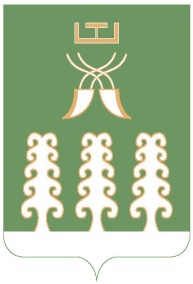 Глава   сельского поселения Акбарисовский сельсоветмуниципального района Шаранский районРеспублики Башкортостанс. Акбарисово, ул. Школьная, 2 тел.(34769) 2-33-87